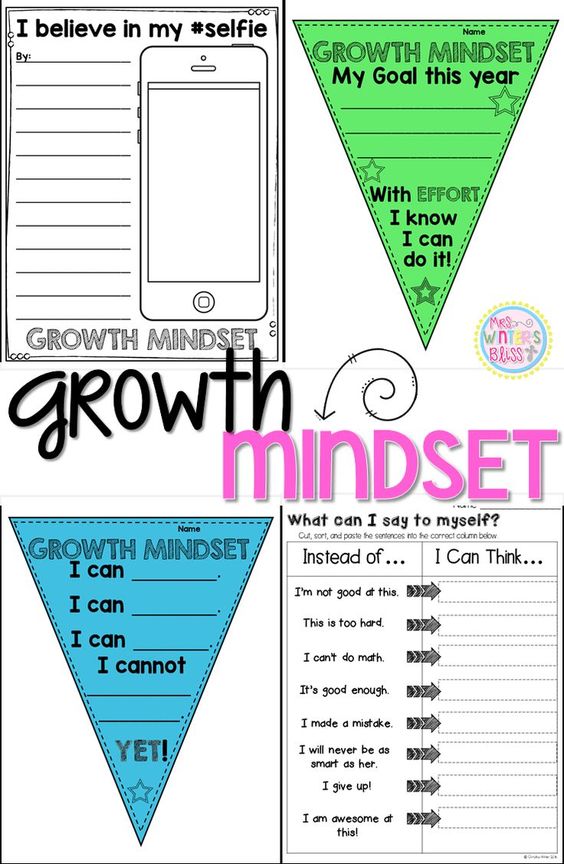 What can I say to myself?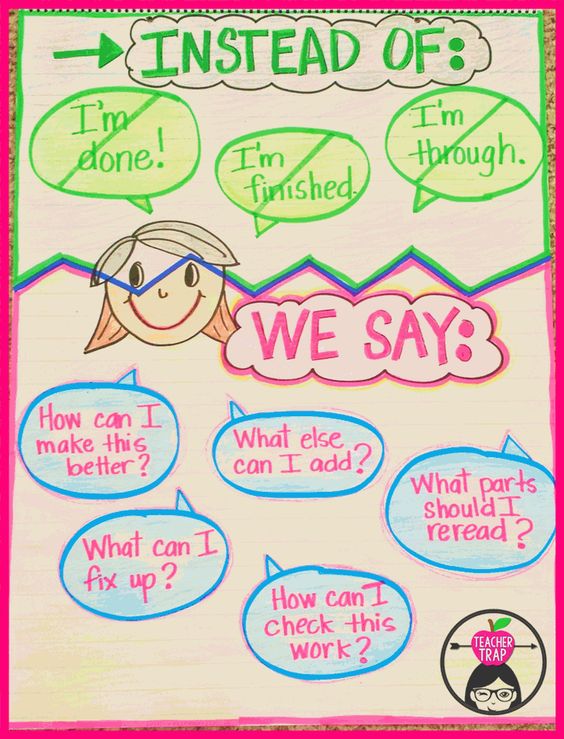 Instead of…I can think…I’m not good at thisThis is too hardI can’t do MathIt’s good enoughI made a mistakeI will never be as smart as herI give up!